EARL HAIG SECONDARY SCHOOLENG 4U1 Ten-Best-Arguments SummativeThe final summative will be an exit-interview in the form of a podcast, based on ten best argumentative paragraphs.All of your 250-word summative argument paragraphs should contain several common traits:They need to start with a topic sentence(s) that argues what the most interesting idea that you learned from a text.Ideas should make connections with other specific texts or specific experiences.They need to be interesting and show insight. Do not state the obviousThey should employ verbs of analysis.They need to be authenticThey should not be a summary, or “rating” of the unit or text studied     Your task is to synthesize the first few classes into a 250 word reflection addressing what you learned from one of the first non-fiction articles or essays such as “The Danger of the Single Story” or “The Coddling of the American Mind.” You should show your first draft of this to me, so that I can “eyeball” it and see if you are on the right track. When you have a final draft you will type it on a Word document and upload it to turnitin.com.At the end of May, you will use your best ten arguments as the basis for your summative podcast.Throughout the year you should complete your arguments at the end of each unit so that your connections and insights are authentic and you are able to complete your best work while it is still fresh in your memory.It is in your best interest to have your teachers “eyeball” an assignment well in advance of the due date. It is an exercise in being assertive. If you are interested in attaining top marks in a class, put your energy into the work before its final draft rather than receiving your final evaluation and asking to redo the assignment. 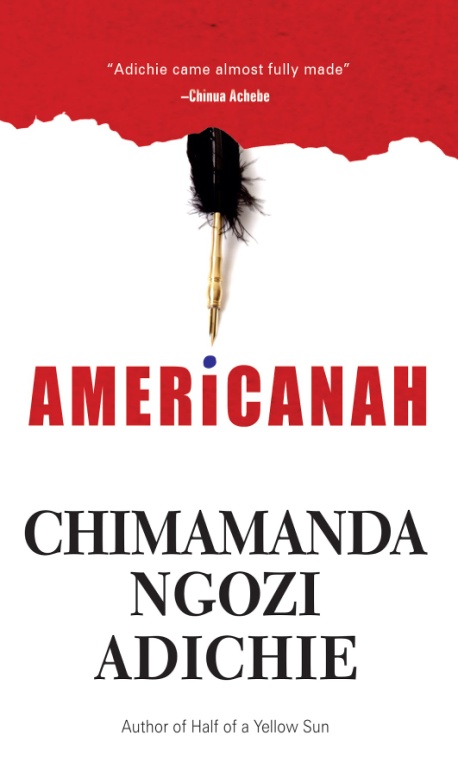 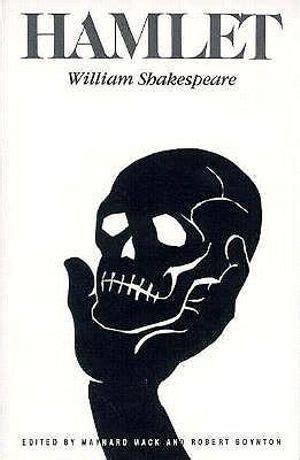 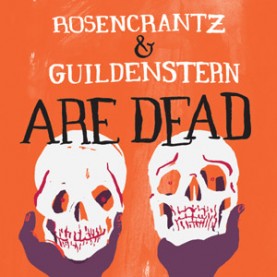 EARL HAIG SECONDARY SCHOOLENG 4U1 Argument SummativeName: __________________________________________________________Instructions:Complete your ten arguments in a timely manner and submit them to turnitin.com. Each should directly argue what the most interesting idea is in a text which should be linked to the question, “What did you learn?” Follow this with insightful observations and inter-textual connections.Divide and categorize your arguments.Highlight key insights in one colour and inter-textual connections another.Podcast InterviewBe prepared to answer the following questions during your interview:Explain how you divided and categorized your arguments. What does this say about your interests?What did you learn this year?Predict what role literature, media studies, and writing will have in your future.Interpret what you are interested in. What parts of this learning will continue to grow in your personal life, academic or professional life after graduation?Oral Mark                         Written Mark  Comments: Below One<50 %Level One50-59%Level Two60-69%Level Three70-79%Level Four80-100%Level Four80-100%ThinkingORALOrdering, dividing and categorizing your insightsLittle or no evidence of organizationLimited evidence of organizationSome of organizationConsiderable of organizationConsiderable of organizationThorough evidence of organizationCommunication ORALCommunicates in a clear coherent mannerExplains process with a voice that acts as a liability to the content. Explains process with limited verbal energy; voice detracts from the content of the podcastExplains process with some verbal energy; voice does not add to the content of the podcastExplains process with an animated voice: clear-spoken podcast that supports the content.Explains process with an animated voice: clear-spoken podcast that supports the content.Explains process with an engaging voice: clear-spoken podcast that enriches the content.CommunicationWRITTENMakes connections with, within, and between various contexts with a low degree of effectivenessMakes connections with, within, and between various contexts with limited  effectivenessMakes connections with, within, and between various contexts with some effectivenessMakes connections with, within, and between various contexts with  considerable effectivenessMakes connections with, within, and between various contexts with  considerable effectivenessMakes connections with, within, and between various contexts with a high degree of effectiveness ApplicationWRITTENTimely CompletionStylehighlightingExpresses and organizes insights with a low degree of effectivenessExpresses and organizes insights with limited effectivenessExpresses and organizes insights with some effectivenessExpresses and organizes insights with considerable effectiveness.Expresses and organizes insights with considerable effectiveness.Expresses and organizes insights with a high degree of effectiveness